Esimerkki yhdistetystä lähtö- ja tulosluettelosta		Liite 2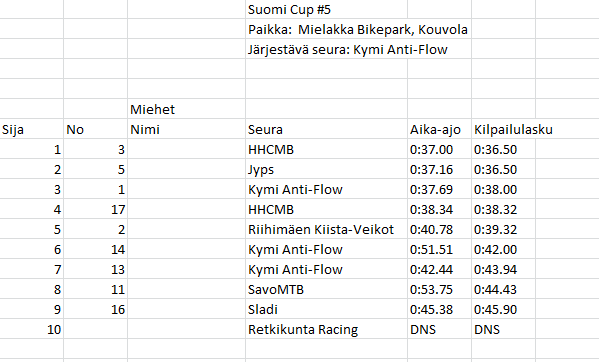 